.Start after 48 count intro (approx: 20 secs) – 150bpm – 3mins 09secsMusic Available: Amazon[1-8] R side toe strut, L cross toe strut, R side toe strut, L back rock/recover[9-16] Grapevine L with ¼ L, walk forward 3, kick R fwd[17-24] R rock back/recover, R fwd, ¼ L pivot turn, R fwd, ¼ L pivot turn, walk fwd 2[25-32] R cross point, L cross point, R jazz box crossContact - Tel: 01462 735778 - Website: www.thedancefactoryuk.co.uk - Email: info@thedancefactoryuk.co.ukPlease Note: we like to check and approve all Videos of our dances before they are linked to this site.- A&PLet You Go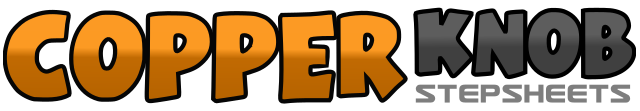 .......Count:32Wall:4Level:Beginner.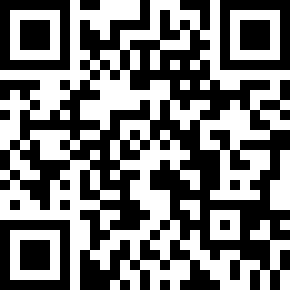 Choreographer:Alison Metelnick (UK) & Peter Metelnick (UK) - November 2017Alison Metelnick (UK) & Peter Metelnick (UK) - November 2017Alison Metelnick (UK) & Peter Metelnick (UK) - November 2017Alison Metelnick (UK) & Peter Metelnick (UK) - November 2017Alison Metelnick (UK) & Peter Metelnick (UK) - November 2017.Music:Let You Go - Alicia TonerLet You Go - Alicia TonerLet You Go - Alicia TonerLet You Go - Alicia TonerLet You Go - Alicia Toner........1-2Touch R toes to right side, step R heel down3-4Cross touch L toes over R, step L heel down5-6Touch R toes to right side, step R heel down7-8Rock L back, recover weight on R1-2Step L side, cross step R behind L3-4Turning ¼ left step L forward, step R forward (9 o’clock)5-6Step L forward, step R forward7-8Step L forward, kick R forward1-2Rock R back, recover weight on L3-4Step R forward, pivot ¼ left (6 o’clock)5-6Step R forward, pivot ¼ left (3 o’clock)7-8Step R forward, step L forward1-2Cross step R over L, point L toes to left side3-4Cross step L over R, point R toes to right side5-6Cross step R over L, step L back7-8Step R side, cross step L over R